$11Gatans breddförhållanden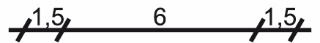 $12Plushöjd för höjd över nollplanet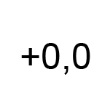 $13Markens lutning - pil i riktning mot högre höjd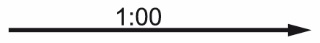 $14Utfart ska finnas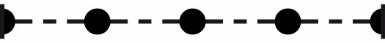 Utgår$15Utfart får inte finnas$16Stängsel ska finnas$17Stängsel får inte finnasUtgår$18Prickmark$19Korsmark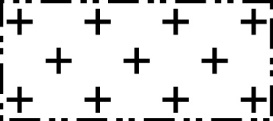 $20Högsta nockhöjd över nollplan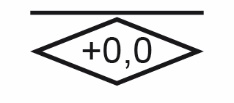 $21Högsta nockhöjd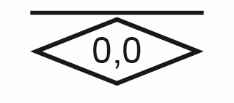 $22Högsta totalhöjd över nollplan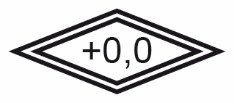 $23Högsta totalhöjd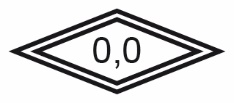 $24Högsta byggnadshöjd över nollplan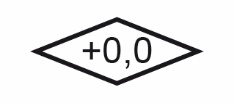 $25Högsta byggnadshöjd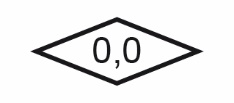 $26Takvinkel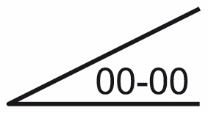 $27Lägsta schaktningsnivå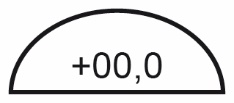 $28Största djup för dränerande ingrepp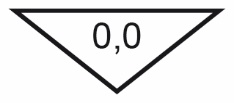 $29Lägsta nivå i meter över nollplan för dränerande ingrepp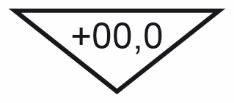 $30Fastighetsindelning$31Gata eller torg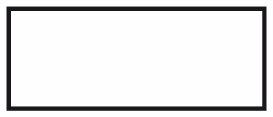 $32Park eller plantering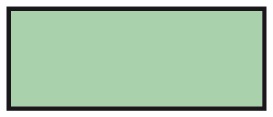 $33Park eller plantering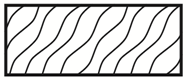 $34Park eller plantering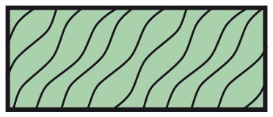 $35Park eller plantering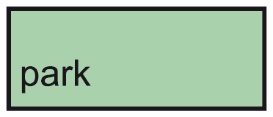 $36Gatuplantering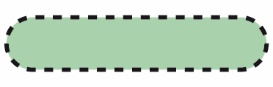 $37Gatuplantering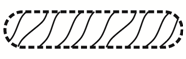 $38Högsta flöde ... fordon per årsmedeldygn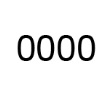 $39Högsta hastighet … Km/tim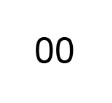 $40Byggnadsyta i kvadratmeter/Tillåten byggnadsyta i m2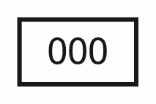 $41Taks lutningsvinkel i grader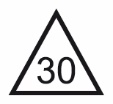 $42Skyddsbälte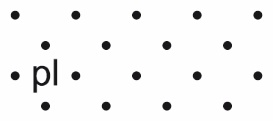 $43Mark där uthus o dyl undantagsvis får uppföras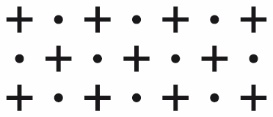 $44Marken får byggas under med körbart bjälklag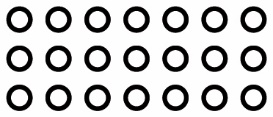 $45Marken får byggas under med ett bjälklag som planteras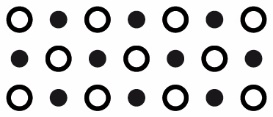 $46Mark för byggnad under gatuplanet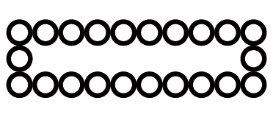 $47Taklutning, maximal vinkel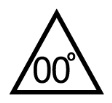 $48Taklutning, alternativa vinklar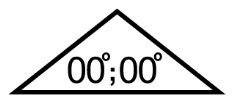 $49Fönster får anordnas i brandmur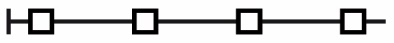 $50Fasaden skall dämpa minst … dBA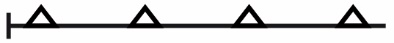 $51Tunnelområde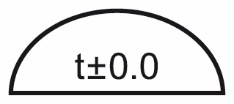 $52Ledningsområde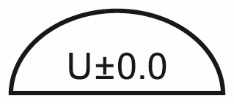 $53Antal lägenheter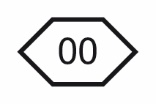 $54Gällande gatuhöjd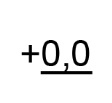 $55Gällande gatuhöjd avsedd att utgå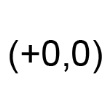 $56Bullervallshöjd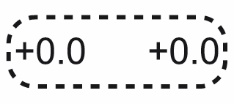 $57Annan markhöjd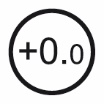 $58Utfartsförbud. Tvärstreck med pil markerar förbudets slut.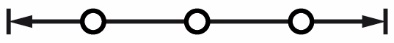 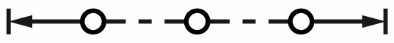 $59Utfartsförbud med stängselskyldighet. Tvärstreck med pil markerar förbudets slut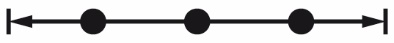 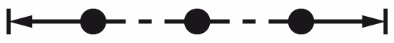 $60Antal tomter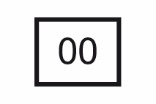 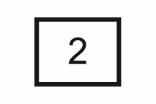 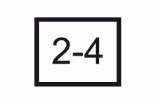 $61Våningsyta i kvadratmeter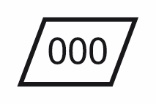 $62Upplagshöjd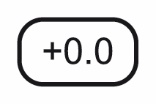 $63Taklutning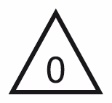 $64Anordnande av stängsel i visst fall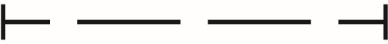 $65Största lutning - Pilen pekar åt det håll som marken stiger uppåt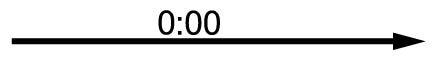 $66Marken får inte förses med byggnadsverk eller viss typ av byggnadsverk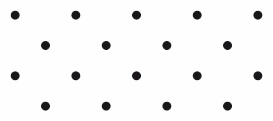 $67Marken får endast förses med viss typ av byggnadsverk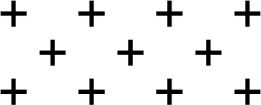 $68Marken får endast förses med byggnadsverk under mark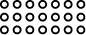 